15th Executive Development Course: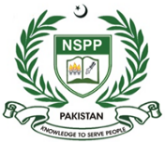 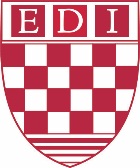  “Water Scarcity in Pakistan: Myth or Reality?” 25—29 September, 201715th Executive Development Course: “Water Scarcity in Pakistan: Myth or Reality?” 25—29 September, 201715th Executive Development Course: “Water Scarcity in Pakistan: Myth or Reality?” 25—29 September, 201715th Executive Development Course: “Water Scarcity in Pakistan: Myth or Reality?” 25—29 September, 201715th Executive Development Course: “Water Scarcity in Pakistan: Myth or Reality?” 25—29 September, 201715th Executive Development Course: “Water Scarcity in Pakistan: Myth or Reality?” 25—29 September, 2017Guest Speakers’ DirectoryGuest Speakers’ DirectoryGuest Speakers’ DirectoryGuest Speakers’ DirectoryGuest Speakers’ DirectoryGuest Speakers’ DirectoryDateMonth/YearDayDateMonth/YearDayTime(Hours)LectureTopicGuest Speakers’ DetailsGuest Speakers’ Details1.Monday25 September, 20171200to1400“Politics of Water Reservoir – 
Why It is so Divisive?” 1.MR. ZAFAR MAHMOOD,Ex-Chairman WAPDA, House No.3-A, 12th South Street, DHA Phase-2, Karachi. Cell: 0300-82028782.Tuesday26 September, 20170930to1145Extent of Water Scarcity 
in Pakistan”2.MR. ABDUL KHALIQ KHAN, Advisor to Authority on Mega Dam Project, Room No.191, 1st Floor, WAPDA House, Lahore. Tel: 042-99202435  Cell: 0300-4393906Email: khaliq111@hotmail.com 2.Tuesday26 September, 20171215to1430“Water and Renewable Energy”3.ENGINEER ARSHAD H. ABBASI,Advisor Water & Renewable Energy, Sustainable Development Policy Institute (SDPI), Taimur Chambers, Plot #.10-D (WEST), Fazal-ul-Haq Road, Islamabad.  Tel: 051-2278134-5  Cell: 0333-5144405Email: ahabasi@gmail.com  Fax: 051-22781353.Wednesday27September, 20170930to1130“Climate Change Impact on Water Availability / Water as a Social Issue”4.MR. IMRAN S. AHMED, Professor Water Resources, Civil Engineering Department, NED University of Engineering & Technology, Karachi. Tel: 021-99261261 (Ext.2611)Email: imranahmed@neduet.edu.pk3.Wednesday27September, 20171200to1400“Why Water Sector is Financially Dried?”5.MR. ZAFAR MAHMOOD,Ex-Chairman WAPDA, House No.3-A, 12th South Street, DHA Phase-2, Karachi. Cell: 0300-82028784.Thursday28September, 20170930to1130“Inter-Provincial Coordination on 
Water Distribution”6.MIRZA ASIF BAIG,Commissioner for Indus Water, 4—Lytton Road, Lahore.Tel: 042-99212788 Email: pciw.induswaters@gmail.com 5.Friday29 September, 20170900to1100Policy Development-I:“Policy Formulation and Water Management”7.MR. ASHFAQ MAHMOOD, Ex-Federal Secretary (Water & Power), House No.734, Street No.82, Sector I-8/4,  Islamabad. Tel: 051-9257222 Cell: 0300-8501944 Email: ashfaq.mahmood@gmail.com 